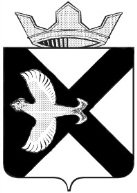 АДМИНИСТРАЦИЯ Муниципального  образования поселок  БоровскийПОСТАНОВЛЕНИЕ«12» мая 2020 г.							                    № 29рп. БоровскийТюменского муниципального района        В соответствии с Федеральным законом Российской Федерации от 06.10.2003 № 131-ФЗ «Об общих принципах организации местного самоуправления в Российской Федерации», в целях повышения эффективности работы органов управления и сил территориальной подсистемы РСЧС муниципального образования поселок Боровский по выявлению, предупреждению и ликвидации очагов природных пожаров на ранней стадии их развития, а также проведения профилактической работы среди населения по недопущению сжигания растительности в период действия весенне-летнего, осеннего пожароопасного периода:Утвердить Положение о патрульно-маневренной группе на территории муниципального образования поселок Боровский согласно приложению № 1 к настоящему постановлению.Создать патрульно-маневренную группу на территории муниципального образования поселок Боровский в составе, согласно приложению № 2 к настоящему постановлению.Опубликовать настоящее постановление на официальном сайте администрации муниципального образования поселок Боровский в информационно-телекоммуникационной сети Интернет           www.borovskiy-adm.ru.Контроль за исполнением постановления возложить на заместителя главы сельского поселения по строительству, благоустройству, землеустройству, ГО и ЧС.Глава муниципального образования					 С.В. СычеваПриложение № 2к постановлению администрации муниципального образованияпоселок Боровскийот 12.05. 2020 г. № 29СОСТАВ патрульно-маневренной группы муниципального образования поселок Боровский ЛИСТ СОГЛАСОВАНИЯк постановлению «Об охране жизни людей на водных объектах муниципального образования  поселок Боровский на 2020 год»СОГЛАСОВАНО:О создании патрульно-маневренной группы на территории муниципального образования поселок Боровский№ п/пДолжностьПримечание, тел1.Никифоров Максим Викторович,Заместитель главы сельского поселения по строительству, благоустройству, землеустройству, ГО и ЧС Руководитель группытел.:723-889890449552692.Бугерова Светлана Григорьевна,главный специалист сектора благоустройству, землеустройству ГОиЧСтел.:723-88989068275554Члены группыЧлены группыЧлены группы3.Крамарь Евгений Леонидович,инспектор по благоустройствутел.:723-889892226720134.Соколов Владимир Михайлович,представитель добровольной пожарной дружиныКотов Виктор Алексеевичпредставитель добровольной пожарной дружины8922079034389829675458Наименование должностиПодпись,датаРасшифровка подписизаместитель главы  сельского поселенияО.В.Суппесзаместитель главы  сельского поселенияЕ.Б.Шапошниковазаместитель главы  сельского поселенияМ.В.Никифоровзаместитель главы  сельского поселенияВ.С.Краснощек